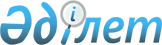 О бюджете Уланского района на 2023-2025 годыРешение Уланского районного маслихата Восточно-Казахстанской области от 27 декабря 2022 года № 204
      В соответствии со статьями 73, 75 Бюджетного Кодекса Республики Казахстан, подпунктом 1) пункта 1 статьи 6 Закона Республики Казахстан "О местном государственном управлении и самоуправлении в Республике Казахстан", решениями Восточно-Казахстанского областного маслихата от 14 декабря 2022 года № 21/191-VII "Об объемах трансфертов общего характера между областным бюджетом и бюджетами районов области на 2023-2025 годы", № 21/192-VІI "Об областном бюджете на 2023-2025 годы", Уланский районный маслихат РЕШИЛ:
      1. Утвердить районный бюджет на 2023-2025 годы согласно приложениям 1, 2, 3, 4 соответственно, в том числе на 2023 год в следующих объемах:
      1) доходы – 8528721,0 тысяч тенге, в том числе:
      налоговые поступления – 2683500,0 тысяч тенге;
      неналоговые поступления – 41710,9 тысяч тенге;
      поступления от продажи основного капитала – 1101049,5 тысяч тенге;
      поступления трансфертов – 4702460,6 тысяч тенге;
      2) затраты – 7861956,7 тысяч тенге;
      3) чистое бюджетное кредитование – -16326,2 тысяч тенге, в том числе:
      бюджетные кредиты – 67036,3 тысяч тенге;
      погашение бюджетных кредитов – 83362,5 тысяч тенге;
      4) сальдо по операциям с финансовыми активами – 0,0 тысяч тенге, в том числе:
      приобретение финансовых активов – 0,0 тысяч тенге;
      поступления от продажи финансовых активов государства - 0,0 тысяч тенге;
      5) дефицит (профицит) бюджета – 683090,5 тысяч тенге;
      6) финансирование дефицита (использование профицита) бюджета – -683090,5 тысяч тенге, в том числе:
      поступление займов – 62100,0 тысяч тенге;
      погашение займов – 872524,5 тысяч тенге;
      используемые остатки бюджетных средств – 127334,0 тысяч тенге.
      Сноска. Пункт 1 в редакции решения Уланского районного маслихата Восточно-Казахстанской области от 28.11.2023 № 92 (вводится в действие с 01.01.2023).


      2. Принять к исполнению на 2023 год нормативы распределения доходов в бюджет района по социальному налогу, индивидуальному подоходному налогу с доходов облагаемых у источника выплаты, индивидуальному подоходному налогу с доходов иностранных граждан, облагаемых у источника выплаты, в размере 100 процентов, установленные решением Восточно-Казахстанского областного маслихата от 14 декабря 2022 года № 21/192-VІI "Об областном бюджете на 2023-2025 годы".
      3. Учесть резерв местного исполнительного органа района на 2023 год в сумме 64930,0 тысяч тенге.
      4. Предусмотреть в районном бюджете на 2023 год целевые текущие трансферты из вышестоящего бюджета в сумме 1404451,0 тысяч тенге.
      5. Предусмотреть в районном бюджете на 2023 год трансферты на развитие из вышестоящего бюджета в сумме 898637,0 тысяч тенге.
      6. Предусмотреть в районном бюджете кредиты из республиканского бюджета в сумме 62100,0 тысяч тенге на реализацию мер социальной поддержки специалистов в области здравоохранения, образования, социального обеспечения, культуры, спорта и агропромышленного комплекса, государственным служащим аппаратов акимов сел, поселков, сельских округов, прибывшим для работы и проживания в сельские населенные пункты.
      7. Предусмотреть в районном бюджете субвенцию в сумме 354869,0 тысяч тенге, передаваемых из районного бюджета бюджетам сельских округов и поселков согласно приложения 4.
      8. Предусмотреть в районном бюджете на 2023 год погашение долга перед вышестоящими бюджетами в сумме 871544,0 тысячи тенге в соответствии с заключенными кредитными договорами.
      9. Настоящее решение вводится в действие с 1 января 2023 года. Бюджет Уланского района на 2023 год
      Сноска. Приложение 1 в редакции решения Уланского районного маслихата Восточно-Казахстанской области от 28.11.2023 № 92 (вводится в действие с 01.01.2023). Бюджет Уланского района на 2024 год Бюджет Уланского района на 2025 год Субвенции, передаваемые из районного бюджета бюджетам сельских округов и поселков на 2023-2025 годы
					© 2012. РГП на ПХВ «Институт законодательства и правовой информации Республики Казахстан» Министерства юстиции Республики Казахстан
				
      Секретарь районного маслихата 

Г. Калиева
Приложение № 1 к решению 
Уланского районного маслихата 
от 27 декабря 2022 года 
№ 204
Категория
Категория
Категория
Категория
Категория
Класс
Класс
Класс
Класс
Подкласс
Подкласс
Подкласс
Наименование
сумма (тысяч тенге)
1
2
3
4
5
I.ДОХОДЫ
8528721,0
1
Налоговые поступления
2683500,0
01
Подоходный налог 
1529957,0
1
Корпоративный подоходный налог
60826,0
2
Индивидуальный подоходный налог 
1469131,0
03
Социальный налог
794421,0
1
Социальный налог
794421,0
04
Налоги на собственность
281436,0
1
Налоги на имущество
281436,0
05
Внутренние налоги на товары, работы и услуги
62831,0
2
Акцизы
1692,0
3
Поступления за использование природных и других ресурсов
51243,0
4
Сборы за ведение предпринимательской и профессиональной деятельности
9896,0
08
Обязательные платежи, взимаемые за совершение юридически значимых действий и (или) выдачу документов уполномоченными на то государственными органами или должностными лицами
14855,0
1
Государственная пошлина
14855,0
2
Неналоговые поступления
41710,9
01
Доходы от государственной собственности
12940,9
5
Доходы от аренды имущества, находящегося в государственной собственности
10412,0
9
Прочие доходы от государственной собственности
2528,9
04
Штрафы, пени, санкции, взыскания, налагаемые государственными учреждениями, финансируемые из государственного бюджета, а также содержащимися и финансируемыми из бюджета (сметы расходов) Национального Банка Республики Казахстан 
1449,0
1
Штрафы, пени, санкции, взыскания, налагаемые государственными учреждениями, финансируемыми из государственного бюджета, а также содержащимися и финансируемыми из бюджета (сметы расходов) Национального Банка Республики Казахстан, за исключением поступлений от организаций нефтяного сектора, в Фонд компенсации потерпевшим и Фонд поддержки инфраструктуры образования
1449,0
06
Прочие неналоговые поступления
27321,0
1
Прочие неналоговые поступления
27321,0
3
Поступления от продажи основного капитала
1101049,5
01
Продажа государственного имущества, закрепленного за государственными учреждениями
1088569,5
1
Продажа государственного имущества, закрепленного за государственными учреждениями
1088569,5
03
Продажа земли и нематериальных активов 
12480,0
1
Продажа земли 
12400,0
2
Продажа нематериальных активов
80,0
4
Поступления трансфертов
4702460,6
02
Трансферты из вышестоящих органов государственного управления
4702460,6
2
Трансферты из областного бюджета
4702460,6
Целевые текущие трансферты 
1795049,3
Целевые трансферты на развитие
2618715,3
Субвенции 
288696,0
Функциональная группа
Функциональная группа
Функциональная группа
Функциональная группа
Функциональная группа
Функциональная подгруппа
Функциональная подгруппа
Функциональная подгруппа
Функциональная подгруппа
Администратор бюджетных программ
Администратор бюджетных программ
Администратор бюджетных программ
Программа
Программа
Наименование
сумма (тысяч тенге)
1
2
3
4
5
6
ІІ.ЗАТРАТЫ
7861956,7
01
Государственные услуги общего характера
1085288,0
1
Представительные, исполнительные и другие органы, выполняющие общие функции государственного управления
397720,2
112
Аппарат маслихата района (города областного значения)
53023,3
001
Услуги по обеспечению деятельности маслихата района (города областного значения)
52519,0
003
Капитальные расходы государственного органа
504,3
122
Аппарат акима района (города областного значения)
344696,9
001
Услуги по обеспечению деятельности акима района (города областного значения)
262003,6
003
Капитальные расходы государственного органа
13988,2
113
Целевые текущие трансферты нижестоящим бюджетам
68705,1
2
Финансовая деятельность
38758,2
452
Отдел финансов района (города областного значения)
38758,2
001
Услуги по реализации государственной политики в области исполнения бюджета и управления коммунальной собственностью района (города областного значения)
29983,3
003
Проведение оценки имущества в целях налогообложения
1674,9
010
Приватизация, управление коммунальным имуществом, постприватизационная деятельность и регулирование споров, связанных с этим 
100,0
028
Приобретение имущества в коммунальную собственность
7000,0
5
Планирование и статистическая деятельность
33292,3
453
Отдел экономики и бюджетного планирования района (города областного значения)
33292,3
001
Услуги по реализации государственной политики в области формирования и развития экономической политики, системы государственного планирования 
32690,3
004
Капитальные расходы государственного органа
602,0
9
Прочие государственные услуги общего характера
615517,3
454
Отдел предпринимательства и сельского хозяйства района (города областного значения)
47935,8
001
Услуги по реализации государственной политики на местном уровне в области развития предпринимательства и сельского хозяйства
47230,7
007
Капитальные расходы государственного органа
705,1
458
Отдел жилищно-коммунального хозяйства, пассажирского транспорта и автомобильных дорог района (города областного значения)
567581,5
001
Услуги по реализации государственной политики на местном уровне в области жилищно-коммунального хозяйства, пассажирского транспорта и автомобильных дорог 
58353,2
013
Капитальные расходы государственного органа
1067,0
113
Целевые текущие трансферты нижестоящим бюджетам
508161,3
02
Оборона
52060,6
1
Военные нужды
22590,8
122
Аппарат акима района (города областного значения)
22590,8
005
Мероприятия в рамках исполнения всеобщей воинской обязанности
22590,8
2
Организация работы по чрезвычайным ситуациям
29469,8
122
Аппарат акима района (города областного значения)
29469,8
006
Предупреждение и ликвидация чрезвычайных ситуаций масштаба района (города областного значения)
7537,8
007
Мероприятия по профилактике и тушению степных пожаров районного (городского) масштаба, а также пожаров в населенных пунктах, в которых не созданы органы государственной противопожарной службы
21932,0
03
Общественный порядок, безопасность, правовая, судебная, уголовно-исполнительная деятельность
2998,0
9
Прочие услуги в области общественного порядка и безопасности
2998,0
458
Отдел жилищно-коммунального хозяйства, пассажирского транспорта и автомобильных дорог района (города областного значения)
2998,0
021
Обеспечение безопасности дорожного движения в населенных пунктах
2998,0
06
Социальная помощь и социальное обеспечение
694861,6
1
Социальное обеспечение
64790,0
451
Отдел занятости и социальных программ района (города областного значения)
64790,0
005
Государственная адресная социальная помощь 
64540,0
057
Обеспечение физических лиц, являющихся получателями государственной адресной социальной помощи, телевизионными абонентскими приставками
250,0
2
Социальная помощь
566763,0
451
Отдел занятости и социальных программ района (города областного значения)
566763,0
002
Программа занятости
152795,9
004
Оказание социальной помощи на приобретение топлива специалистам здравоохранения, образования, социального обеспечения, культуры, спорта и ветеринарии в сельской местности в соответствии с законодательством Республики Казахстан
64667,0
006
Оказание жилищной помощи 
1906,0
007
Социальная помощь отдельным категориям нуждающихся граждан по решениям местных представительных органов
51645,0
010
Материальное обеспечение детей с инвалидностью, воспитывающихся и обучающихся на дому
1532,0
014
Оказание социальной помощи нуждающимся гражданам на дому
157800,0
017
Обеспечение нуждающихся лиц с инвалидностью протезно-ортопедическими, сурдотехническими и тифлотехническими средствами, специальными средствами передвижения, обязательными гигиеническими средствами, а также предоставление услуг санаторно-курортного лечения, специалиста жестового языка, индивидуальных помощников в соответствии с индивидуальной программой реабилитации лица с инвалидностью
95968,0
023
Обеспечение деятельности центров занятости населения
40449,1
9
Прочие услуги в области социальной помощи и социального обеспечения
63308,6
451
Отдел занятости и социальных программ района (города областного значения)
63308,6
001
Услуги по реализации государственной политики на местном уровне в области обеспечения занятости и реализации социальных программ для населения
55144,6
011
Оплата услуг по зачислению, выплате и доставке пособий и других социальных выплат
1760,0
021
Капитальные расходы государственного органа
1021,0
094
Предоставление жилищных сертификатов как социальная помощь
5383,0
07
Жилищно-коммунальное хозяйство
2512832,2
1
Жилищное хозяйство
1052809,5
458
Отдел жилищно-коммунального хозяйства, пассажирского транспорта и автомобильных дорог района (города областного значения)
929709,6
004
Обеспечение жильем отдельных категорий граждан
923980,0
033
Проектирование, развитие и (или) обустройство инженерно-коммуникационной инфраструктуры
5729,6
466
Отдел архитектуры, градостроительства и строительства района (города областного значения)
123099,9
004
Проектирование, развитие и (или) обустройство инженерно-коммуникационной инфраструктуры
123099,9
2
Коммунальное хозяйство
1339464,6
458
Отдел жилищно-коммунального хозяйства, пассажирского транспорта и автомобильных дорог района (города областного значения)
158095,1
026
Организация эксплуатации тепловых сетей, находящихся в коммунальной собственности районов (городов областного значения) 
158095,1
466
Отдел архитектуры, градостроительства и строительства района (города областного значения)
1181369,5
005
Развитие коммунального хозяйства
18228,6
058
Развитие системы водоснабжения и водоотведения в сельских населенных пунктах
1163140,9
3
Благоустройство населенных пунктов
120558,1
458
Отдел жилищно-коммунального хозяйства, пассажирского транспорта и автомобильных дорог района (города областного значения)
120558,1
015
Освещение улиц в населенных пунктах
109138,1
017
Содержание мест захоронений и захоронение безродных
1900,0
018
Благоустройство и озеленение населенных пунктов
9520,0
08
Культура, спорт, туризм и информационное пространство
645762,5
1
Деятельность в области культуры
324640,0
457
Отдел культуры, развития языков, физической культуры и спорта района (города областного значения)
324640,0
003
Поддержка культурно-досуговой работы
324640,0
2
Спорт
12899,4
457
Отдел культуры, развития языков, физической культуры и спорта района (города областного значения)
12899,4
008
Развитие массового спорта и национальных видов спорта
633,4
009
Проведение спортивных соревнований на районном (города областного значения) уровне
2073,4
010
Подготовка и участие членов сборных команд района (города областного значения) по различным видам спорта на областных спортивных соревнованиях
10192,6
3
Информационное пространство
86891,5
456
Отдел внутренней политики района (города областного значения)
12281,4
002
Услуги по проведению государственной информационной политики
12281,4
457
Отдел культуры, развития языков, физической культуры и спорта района (города областного значения)
74610,1
006
Функционирование районных (городских) библиотек
54365,6
007
Развитие государственного языка и других языков народа Казахстана
20244,5
9
Прочие услуги по организации культуры, спорта, туризма и информационного пространства
221331,6
456
Отдел внутренней политики района (города областного значения)
79753,4
001
Услуги по реализации государственной политики на местном уровне в области информации, укрепления государственности и формирования социального оптимизма граждан
48204,4
003
Реализация мероприятий в сфере молодежной политики
30879,0
006
Капитальные расходы государственного органа
670,0
457
Отдел культуры, развития языков, физической культуры и спорта района (города областного значения)
141578,2
001
Услуги по реализации государственной политики на местном уровне в области культуры, развития языков, физической культуры и спорта 
36638,2
014
Капитальные расходы государственного органа
440,0
032
Капитальные расходы подведомственных государственных учреждений и организаций
104500,0
09
Топливно-энергетический комплекс и недропользование
7050,0
1
Топливо и энергетика
7050,0
466
Отдел архитектуры, градостроительства и строительства района (города областного значения)
7050,0
009
Развитие теплоэнергетической системы
7050,0
10
Сельское, водное, лесное, рыбное хозяйство, особо охраняемые природные территории, охрана окружающей среды и животного мира, земельные отношения
91254,2
6
Земельные отношения
47712,2
463
Отдел земельных отношений района (города областного значения)
47712,2
001
Услуги по реализации государственной политики в области регулирования земельных отношений на территории района (города областного значения)
35921,2
006
Землеустройство, проводимое при установлении границ районов, городов областного значения, районного значения, сельских округов, поселков, сел
11582,0
007
Капитальные расходы государственного органа
209,0
9
Прочие услуги в области сельского, водного, лесного, рыбного хозяйства, охраны окружающей среды и земельных отношений
43542,0
453
Отдел экономики и бюджетного планирования района (города областного значения)
43542,0
099
Реализация мер по оказанию социальной поддержки специалистов
43542,0
11
Промышленность, архитектурная, градостроительная и строительная деятельность
67683,0
2
Архитектурная, градостроительная и строительная деятельность
67683,0
466
Отдел архитектуры, градостроительства и строительства района (города областного значения)
67683,0
001
Услуги по реализации государственной политики в области строительства, улучшения архитектурного облика городов, районов и населенных пунктов области и обеспечению рационального и эффективного градостроительного освоения территории района (города областного значения)
52503,0
013
Разработка схем градостроительного развития территории района, генеральных планов городов районного (областного) значения, поселков и иных сельских населенных пунктов
5650,0
015
Капитальные расходы государственного органа
9530,0
12
Транспорт и коммуникации
256869,9
1
Автомобильный транспорт
256869,9
458
Отдел жилищно-коммунального хозяйства, пассажирского транспорта и автомобильных дорог района (города областного значения)
256869,9
023
Обеспечение функционирования автомобильных дорог
192813,1
045
Капитальный и средний ремонт автомобильных дорог районного значения и улиц населенных пунктов
64056,8
13
Прочие
1628919,7
9
Прочие
1628919,7
452
Отдел финансов района (города областного значения)
5000,0
012
Резерв местного исполнительного органа района (города областного значения) 
5000,0
457
Отдел культуры, развития языков, физической культуры и спорта района (города областного значения)
71435,0
052
Реализация мероприятий по социальной и инженерной инфраструктуре в сельских населенных пунктах в рамках проекта "Ауыл-Ел бесігі"
71435,0
458
Отдел жилищно-коммунального хозяйства, пассажирского транспорта и автомобильных дорог района (города областного значения)
229960,2
062
Реализация мероприятий по социальной и инженерной инфраструктуре в сельских населенных пунктах в рамках проекта "Ауыл-Ел бесігі"
229960,2
466
Отдел архитектуры, градостроительства и строительства района (города областного значения)
1322524,5
079
Развитие социальной и инженерной инфраструктуры в сельских населенных пунктах в рамках проекта "Ауыл - Ел бесігі"
1322524,5
14
Обслуживание долга
67170,0
1
Обслуживание долга
67170,0
452
Отдел финансов района (города областного значения)
67170,0
013
Обслуживание долга местных исполнительных органов по выплате вознаграждений и иных платежей по займам из областного бюджета
67170,0
15
Трансферты
749207,0
1
Трансферты
749207,0
452
Отдел финансов района (города областного значения)
749207,0
006
Возврат неиспользованных (недоиспользованных)
целевых трансфертов
8923,0
038
Субвенции
354869,0
024
Целевые текущие трансферты из нижестоящего бюджета на компенсацию потерь вышестоящего бюджета в связи с изменением законодательства
330249,0
054
Возврат сумм неиспользованных (недоиспользованных) целевых трансфертов, выделенных из республиканского бюджета за счет целевого трансферта из Национального фонда Республики Казахстан
55166,0
III. Чистое бюджетное кредитование
-16326,2
Бюджетные кредиты
67036,3
10
Сельское, водное, лесное, рыбное хозяйство, особо охраняемые природные территории, охрана окружающей среды и животного мира, земельные отношения
67036,3
9
Прочие услуги в области сельского, водного, лесного, рыбного хозяйства, охраны окружающей среды и земельных отношений
67036,3
453
Отдел экономики и бюджетного планирования района (города областного значения)
67036,3
006
Бюджетные кредиты для реализации мер социальной поддержки специалистов
67036,3
5
Погашение бюджетных кредитов
83362,5
01
Погашение бюджетных кредитов
83362,5
1
Погашение бюджетных кредитов, выданных из государственного бюджета
83362,5
IV. Сальдо по операциям с финансовыми активами
0,0
Приобретение финансовых активов
0,0
Поступления от продажи финансовых активов государства
0,0
V. Дефицит (профицит) бюджета 
683090,5
VI. Финансирование дефицита (использование профицита) бюджета
-683090,5
7
Поступление займов
62100,0
01
Внутренние государственные займы
62100,0
2
Договоры займа
62100,0
16
Погашение займов
872524,5
1
Погашение займов
872524,5
452
Отдел финансов района (города областного значения)
872524,5
008
Погашение долга местного исполнительного органа перед вышестоящим бюджетом
872524,5
8
Используемые остатки бюджетных средств
127334,0
01
Остатки бюджетных средств
127334,0
1
Свободные остатки бюджетных средств
127334,0Приложение № 2 к решению 
Уланского районного маслихата 
от 27 декабря 2022 года 
№ 204
Категория
Категория
Категория
Категория
Категория
Класс
Класс
Класс
Класс
Подкласс
Подкласс
Подкласс
Наименование
сумма (тысяч тенге) 1 2 3 4 5
I.ДОХОДЫ
3211605,0
1
Налоговые поступления
2805980,0
01
Подоходный налог 
1614652,0
1
Корпоративный подоходный налог
186200,0
2
Индивидуальный подоходный налог 
1428452,0
03
Социальный налог
833980,0
1
Социальный налог
833980,0
04
Налоги на собственность
285008,0
1
Налоги на имущество
285008,0
05
Внутренние налоги на товары, работы и услуги
65467,0
2
Акцизы
1760,0
3
Поступления за использование природных и других ресурсов
53490,0
4
Сборы за ведение предпринимательской и профессиональной деятельности
10217,0
08
Обязательные платежи, взимаемые за совершение юридически значимых действий и (или) выдачу документов уполномоченными на то государственными органами или должностными лицами
6873,0
1
Государственная пошлина
6873,0
2
Неналоговые поступления
14455,0
01
Доходы от государственной собственности
7213,0
5
Доходы от аренды имущества, находящегося в государственной собственности
7213,0
06
Прочие неналоговые поступления
7242,0
1
Прочие неналоговые поступления
7242,0
3
Поступления от продажи основного капитала
12463,0
03
Продажа земли и нематериальных активов 
12463,0
1
Продажа земли 
10300,0
2
Продажа нематериальных активов
2163,0
4
Поступления трансфертов
378707,0
02
Трансферты из вышестоящих органов государственного управления
378707,0
2
Трансферты из областного бюджета
378707,0
Целевые текущие трансферты
0,0
Целевые трансферты на развитие
0,0
Субвенции
378707,0
Функциональная группа
Функциональная группа
Функциональная группа
Функциональная группа
Функциональная группа
Функциональная подгруппа
Функциональная подгруппа
Функциональная подгруппа
Функциональная подгруппа
Администратор бюджетных программ
Администратор бюджетных программ
Администратор бюджетных программ
Программа
Программа
Наименование
сумма (тысяч тенге) 1 2 3 4 5 6
ІІ.ЗАТРАТЫ
2915268,0
01
Государственные услуги общего характера
464689,0
1
Представительные, исполнительные и другие органы, выполняющие общие функции государственного управления
321431,0
112
Аппарат маслихата района (города областного значения)
50732,0
001
Услуги по обеспечению деятельности маслихата района (города областного значения)
50732,0
122
Аппарат акима района (города областного значения)
270699,0
001
Услуги по обеспечению деятельности акима района (города областного значения)
248106,0
113
Целевые текущие трансферты нижестоящим бюджетам
22593,0
2
Финансовая деятельность
32294,0
452
Отдел финансов района (города областного значения)
32294,0
001
Услуги по реализации государственной политики в области исполнения бюджета и управления коммунальной собственностью района (города областного значения)
29564,0
003
Проведение оценки имущества в целях налогообложения
1800,0
010
Приватизация, управление коммунальным имуществом, постприватизационная деятельность и регулирование споров, связанных с этим
930,0
5
Планирование и статистическая деятельность
29641,0
453
Отдел экономики и бюджетного планирования района (города областного значения)
29641,0
001
Услуги по реализации государственной политики в области формирования и развития экономической политики, системы государственного планирования 
29641,0
9
Прочие государственные услуги общего характера
81323,0
454
Отдел предпринимательства и сельского хозяйства района (города областного значения)
45658,0
001
Услуги по реализации государственной политики на местном уровне в области развития предпринимательства и сельского хозяйства
45658,0
458
Отдел жилищно-коммунального хозяйства, пассажирского транспорта и автомобильных дорог района (города областного значения)
35665,0
001
Услуги по реализации государственной политики на местном уровне в области жилищно-коммунального хозяйства, пассажирского транспорта и автомобильных дорог 
35665,0
02
Оборона
45076,0
1
Военные нужды
20991,0
122
Аппарат акима района (города областного значения)
20991,0
005
Мероприятия в рамках исполнения всеобщей воинской обязанности
20991,0
2
Организация работы по чрезвычайным ситуациям
24085,0
122
Аппарат акима района (города областного значения)
24085,0
006
Предупреждение и ликвидация чрезвычайных ситуаций масштаба района (города областного значения)
4835,0
007
Мероприятия по профилактике и тушению степных пожаров районного (городского) масштаба, а также пожаров в населенных пунктах, в которых не созданы органы государственной противопожарной службы
19250,0
06
Социальная помощь и социальное обеспечение
549332,0
1
Социальное обеспечение
29096,0
451
Отдел занятости и социальных программ района (города областного значения)
29096,0
005
Государственная адресная социальная помощь 
29096,0
2
Социальная помощь
450183,0
451
Отдел занятости и социальных программ района (города областного значения)
450183,0
002
Программа занятости
75695,0
004
Оказание социальной помощи на приобретение топлива специалистам здравоохранения, образования, социального обеспечения, культуры, спорта и ветеринарии в сельской местности в соответствии с законодательством Республики Казахстан
60895,0
006
Оказание жилищной помощи 
7344,0
007
Социальная помощь отдельным категориям нуждающихся граждан по решениям местных представительных органов
20400,0
010
Материальное обеспечение детей-инвалидов, воспитывающихся и обучающихся на дому
2754,0
014
Оказание социальной помощи нуждающимся гражданам на дому
181847,0
017
Обеспечение нуждающихся инвалидов протезно-ортопедическими, сурдотехническими и тифлотехническими средствами, специальными средствами передвижения, обязательными гигиеническими средствами, а также предоставление услуг санаторно-курортного лечения, специалиста жестового языка, индивидуальных помощников в соответствии с индивидуальной программой реабилитации инвалида
23297,0
023
Обеспечение деятельности центров занятости населения
77951,0
9
Прочие услуги в области социальной помощи и социального обеспечения
70053,0
451
Отдел занятости и социальных программ района (города областного значения)
70053,0
001
Услуги по реализации государственной политики на местном уровне в области обеспечения занятости и реализации социальных программ для населения
56493,0
011
Оплата услуг по зачислению, выплате и доставке пособий и других социальных выплат
3060,0
094
Предоставление жилищных сертификатов как социальная помощь
10500,0
07
Жилищно-коммунальное хозяйство
38870,0
2
Коммунальное хозяйство
20000,0
458
Отдел жилищно-коммунального хозяйства, пассажирского транспорта и автомобильных дорог района (города областного значения)
20000,0
012
Функционирование системы водоснабжения и водоотведения
20000,0
3
Благоустройство населенных пунктов
18870,0
458
Отдел жилищно-коммунального хозяйства, пассажирского транспорта и автомобильных дорог района (города областного значения)
18870,0
015
Освещение улиц в населенных пунктах
18360,0
017
Содержание мест захоронений и захоронение безродных
510,0
08
Культура, спорт, туризм и информационное пространство
561920,0
1
Деятельность в области культуры
362190,0
457
Отдел культуры, развития языков, физической культуры и спорта района (города областного значения)
362190,0
003
Поддержка культурно-досуговой работы
362190,0
2
Спорт
10643,0
457
Отдел культуры, развития языков, физической культуры и спорта района (города областного значения)
10643,0
008
Развитие массового спорта и национальных видов спорта
2668,0
009
Проведение спортивных соревнований на районном (города областного значения) уровне
2102,0
010
Подготовка и участие членов сборных команд района (города областного значения) по различным видам спорта на областных спортивных соревнованиях
5873,0
3
Информационное пространство
88642,0
456
Отдел внутренней политики района (города областного значения)
14790,0
002
Услуги по проведению государственной информационной политики
14790,0
457
Отдел культуры, развития языков, физической культуры и спорта района (города областного значения)
73852,0
006
Функционирование районных (городских) библиотек
60172,0
007
Развитие государственного языка и других языков народа Казахстана
13680,0
9
Прочие услуги по организации культуры, спорта, туризма и информационного пространства
100445,0
456
Отдел внутренней политики района (города областного значения)
60863,0
001
Услуги по реализации государственной политики на местном уровне в области информации, укрепления государственности и формирования социального оптимизма граждан
38560,0
003
Реализация мероприятий в сфере молодежной политики
22303,0
457
Отдел культуры, развития языков, физической культуры и спорта района (города областного значения)
39582,0
001
Услуги по реализации государственной политики на местном уровне в области культуры, развития языков, физической культуры и спорта 
39582,0
10
Сельское, водное, лесное, рыбное хозяйство, особо охраняемые природные территории, охрана окружающей среды и животного мира, земельные отношения
84510,0
6
Земельные отношения
31815,0
463
Отдел земельных отношений района (города областного значения)
31815,0
001
Услуги по реализации государственной политики в области регулирования земельных отношений на территории района (города областного значения)
31815,0
9
Прочие услуги в области сельского, водного, лесного, рыбного хозяйства, охраны окружающей среды и земельных отношений
52695,0
453
Отдел экономики и бюджетного планирования района (города областного значения)
52695,0
099
Реализация мер по оказанию социальной поддержки специалистов
52695,0
11
Промышленность, архитектурная, градостроительная и строительная деятельность
34553,0
2
Архитектурная, градостроительная и строительная деятельность
34553,0
466
Отдел архитектуры, градостроительства и строительства района (города областного значения)
34553,0
001
Услуги по реализации государственной политики в области строительства, улучшения архитектурного облика городов, районов и населенных пунктов области и обеспечению рационального и эффективного градостроительного освоения территории района (города областного значения)
34553,0
12
Транспорт и коммуникации
120000,0
1
Автомобильный транспорт
120000,0
458
Отдел жилищно-коммунального хозяйства, пассажирского транспорта и автомобильных дорог района (города областного значения)
120000,0
023
Обеспечение функционирования автомобильных дорог
120000,0
13
Прочие
59815,0
9
Прочие
59815,0
452
Отдел финансов района (города областного значения)
59815,0
012
Резерв местного исполнительного органа района (города областного значения) 
59815,0
14
Обслуживание долга
48021,0
1
Обслуживание долга
48021,0
452
Отдел финансов района (города областного значения)
48021,0
013
Обслуживание долга местных исполнительных органов по выплате вознаграждений и иных платежей по займам из областного бюджета
48021,0
15
Трансферты
908482,0
1
Трансферты
908482,0
452
Отдел финансов района (города областного значения)
908482,0
038
Субвенции
908482,0
III. Чистое бюджетное кредитование
-82382,0
Бюджетные кредиты
0,0
5
Погашение бюджетных кредитов
82382,0
01
Погашение бюджетных кредитов
82382,0
1
Погашение бюджетных кредитов, выданных из государственного бюджета
82382,0
IV. Сальдо по операциям с финансовыми активами
0,0
Приобретение финансовых активов
0,0
Поступления от продажи финансовых активов государства
0,0
V. Дефицит (профицит) бюджета 
378719,0
VI. Финансирование дефицита (использование профицита) бюджета
-378719,0
7
Поступление займов
0,0
01
Внутренние государственные займы
0,0
2
Договоры займа
0,0
16
Погашение займов
378719,0
1
Погашение займов
378719,0
452
Отдел финансов района (города областного значения)
378719,0
008
Погашение долга местного исполнительного органа перед вышестоящим бюджетом
378719,0
8
Используемые остатки бюджетных средств
0,0
01
Остатки бюджетных средств
0,0
1
Свободные остатки бюджетных средств
0,0Приложение № 3 к решению 
Уланского районного маслихата 
от 27 декабря 2022 года 
№ 204
Категория
Категория
Категория
Категория
Категория
Класс
Класс
Класс
Класс
Подкласс
Подкласс
Подкласс
Наименование
сумма (тысяч тенге) 1 2 3 4 5
I.ДОХОДЫ
3455097,0
1
Налоговые поступления
2946605,0
01
Подоходный налог 
1699368,0
1
Корпоративный подоходный налог
199234,0
2
Индивидуальный подоходный налог 
1500134,0
03
Социальный налог
875679,0
1
Социальный налог
875679,0
04
Налоги на собственность
296408,0
1
Налоги на имущество
296408,0
05
Внутренние налоги на товары, работы и услуги
68002,0
2
Акцизы
1830,0
3
Поступления за использование природных и других ресурсов
55626,0
4
Сборы за ведение предпринимательской и профессиональной деятельности
10546,0
08
Обязательные платежи, взимаемые за совершение юридически значимых действий и (или) выдачу документов уполномоченными на то государственными органами или должностными лицами
7148,0
1
Государственная пошлина
7148,0
2
Неналоговые поступления
14745,0
01
Доходы от государственной собственности
7358,0
5
Доходы от аренды имущества, находящегося в государственной собственности
7358,0
06
Прочие неналоговые поступления
7387,0
1
Прочие неналоговые поступления
7387,0
3
Поступления от продажи основного капитала
12859,0
03
Продажа земли и нематериальных активов 
12859,0
1
Продажа земли 
10609,0
2
Продажа нематериальных активов
2250,0
4
Поступления трансфертов
480888,0
02
Трансферты из вышестоящих органов государственного управления
480888,0
2
Трансферты из областного бюджета
480888,0
Целевые текущие трансферты
0,0
Целевые трансферты на развитие
0,0
Субвенции
480888,0
Функциональная группа
Функциональная группа
Функциональная группа
Функциональная группа
Функциональная группа
Функциональная подгруппа
Функциональная подгруппа
Функциональная подгруппа
Функциональная подгруппа
Администратор бюджетных программ
Администратор бюджетных программ
Администратор бюджетных программ
Программа
Программа
Наименование
сумма (тысяч тенге) 1 2 3 4 5 6
ІІ.ЗАТРАТЫ
3437227,0
01
Государственные услуги общего характера
501592,0
1
Представительные, исполнительные и другие органы, выполняющие общие функции государственного управления
350657,0
112
Аппарат маслихата района (города областного значения)
52237,0
001
Услуги по обеспечению деятельности маслихата района (города областного значения)
52237,0
122
Аппарат акима района (города областного значения)
298420,0
001
Услуги по обеспечению деятельности акима района (города областного значения)
268363,0
113
Целевые текущие трансферты нижестоящим бюджетам
30057,0
2
Финансовая деятельность
33452,0
452
Отдел финансов района (города областного значения)
33452,0
001
Услуги по реализации государственной политики в области исполнения бюджета и управления коммунальной собственностью района (города областного значения)
30611,0
003
Проведение оценки имущества в целях налогообложения
1873,0
010
Приватизация, управление коммунальным имуществом, постприватизационная деятельность и регулирование споров, связанных с этим
968,0
5
Планирование и статистическая деятельность
30893,0
453
Отдел экономики и бюджетного планирования района (города областного значения)
30893,0
001
Услуги по реализации государственной политики в области формирования и развития экономической политики, системы государственного планирования 
30893,0
9
Прочие государственные услуги общего характера
86590,0
454
Отдел предпринимательства и сельского хозяйства района (города областного значения)
49152,0
001
Услуги по реализации государственной политики на местном уровне в области развития предпринимательства и сельского хозяйства
49152,0
458
Отдел жилищно-коммунального хозяйства, пассажирского транспорта и автомобильных дорог района (города областного значения)
37438,0
001
Услуги по реализации государственной политики на местном уровне в области жилищно-коммунального хозяйства, пассажирского транспорта и автомобильных дорог 
37438,0
02
Оборона
49556,0
1
Военные нужды
22396,0
122
Аппарат акима района (города областного значения)
22396,0
005
Мероприятия в рамках исполнения всеобщей воинской обязанности
22396,0
2
Организация работы по чрезвычайным ситуациям
27160,0
122
Аппарат акима района (города областного значения)
27160,0
006
Предупреждение и ликвидация чрезвычайных ситуаций масштаба района (города областного значения)
4931,0
007
Мероприятия по профилактике и тушению степных пожаров районного (городского) масштаба, а также пожаров в населенных пунктах, в которых не созданы органы государственной противопожарной службы
22229,0
06
Социальная помощь и социальное обеспечение
569945,0
1
Социальное обеспечение
29677,0
451
Отдел занятости и социальных программ района (города областного значения)
29677,0
005
Государственная адресная социальная помощь 
29677,0
2
Социальная помощь
463017,0
451
Отдел занятости и социальных программ района (города областного значения)
463017,0
002
Программа занятости
77282,0
004
Оказание социальной помощи на приобретение топлива специалистам здравоохранения, образования, социального обеспечения, культуры, спорта и ветеринарии в сельской местности в соответствии с законодательством Республики Казахстан
62113,0
006
Оказание жилищной помощи 
7491,0
007
Социальная помощь отдельным категориям нуждающихся граждан по решениям местных представительных органов
20808,0
010
Материальное обеспечение детей-инвалидов, воспитывающихся и обучающихся на дому
2809,0
014
Оказание социальной помощи нуждающимся гражданам на дому
183812,0
017
Обеспечение нуждающихся инвалидов протезно-ортопедическими, сурдотехническими и тифлотехническими средствами, специальными средствами передвижения, обязательными гигиеническими средствами, а также предоставление услуг санаторно-курортного лечения, специалиста жестового языка, индивидуальных помощников в соответствии с индивидуальной программой реабилитации инвалида
23763,0
023
Обеспечение деятельности центров занятости населения
84939,0
9
Прочие услуги в области социальной помощи и социального обеспечения
77251,0
451
Отдел занятости и социальных программ района (города областного значения)
77251,0
001
Услуги по реализации государственной политики на местном уровне в области обеспечения занятости и реализации социальных программ для населения
63630,0
011
Оплата услуг по зачислению, выплате и доставке пособий и других социальных выплат
3121,0
094
Предоставление жилищных сертификатов как социальная помощь
10500,0
07
Жилищно-коммунальное хозяйство
44247,0
2
Коммунальное хозяйство
25000,0
458
Отдел жилищно-коммунального хозяйства, пассажирского транспорта и автомобильных дорог района (города областного значения)
25000,0
012
Функционирование системы водоснабжения и водоотведения
25000,0
3
Благоустройство населенных пунктов
19247,0
458
Отдел жилищно-коммунального хозяйства, пассажирского транспорта и автомобильных дорог района (города областного значения)
19247,0
015
Освещение улиц в населенных пунктах
18727,0
017
Содержание мест захоронений и захоронение безродных
520,0
08
Культура, спорт, туризм и информационное пространство
640466,0
1
Деятельность в области культуры
423057,0
457
Отдел культуры, развития языков, физической культуры и спорта района (города областного значения)
423057,0
003
Поддержка культурно-досуговой работы
423057,0
2
Спорт
10857,0
457
Отдел культуры, развития языков, физической культуры и спорта района (города областного значения)
10857,0
008
Развитие массового спорта и национальных видов спорта
2722,0
009
Проведение спортивных соревнований на районном (города областного значения) уровне
2144,0
010
Подготовка и участие членов сборных команд района (города областного значения) по различным видам спорта на областных спортивных соревнованиях
5991,0
3
Информационное пространство
93075,0
456
Отдел внутренней политики района (города областного значения)
15086,0
002
Услуги по проведению государственной информационной политики
15086,0
457
Отдел культуры, развития языков, физической культуры и спорта района (города областного значения)
77989,0
006
Функционирование районных (городских) библиотек
63871,0
007
Развитие государственного языка и других языков народа Казахстана
14118,0
9
Прочие услуги по организации культуры, спорта, туризма и информационного пространства
113477,0
456
Отдел внутренней политики района (города областного значения)
69212,0
001
Услуги по реализации государственной политики на местном уровне в области информации, укрепления государственности и формирования социального оптимизма граждан
43439,0
003
Реализация мероприятий в сфере молодежной политики
25773,0
457
Отдел культуры, развития языков, физической культуры и спорта района (города областного значения)
44265,0
001
Услуги по реализации государственной политики на местном уровне в области культуры, развития языков, физической культуры и спорта 
44265,0
10
Сельское, водное, лесное, рыбное хозяйство, особо охраняемые природные территории, охрана окружающей среды и животного мира, земельные отношения
87812,0
6
Земельные отношения
34063,0
463
Отдел земельных отношений района (города областного значения)
34063,0
001
Услуги по реализации государственной политики в области регулирования земельных отношений на территории района (города областного значения)
34063,0
9
Прочие услуги в области сельского, водного, лесного, рыбного хозяйства, охраны окружающей среды и земельных отношений
53749,0
453
Отдел экономики и бюджетного планирования района (города областного значения)
53749,0
099
Реализация мер по оказанию социальной поддержки специалистов
53749,0
11
Промышленность, архитектурная, градостроительная и строительная деятельность
36654,0
2
Архитектурная, градостроительная и строительная деятельность
36654,0
466
Отдел архитектуры, градостроительства и строительства района (города областного значения)
36654,0
001
Услуги по реализации государственной политики в области строительства, улучшения архитектурного облика городов, районов и населенных пунктов области и обеспечению рационального и эффективного градостроительного освоения территории района (города областного значения)
36654,0
12
Транспорт и коммуникации
130000,0
1
Автомобильный транспорт
130000,0
458
Отдел жилищно-коммунального хозяйства, пассажирского транспорта и автомобильных дорог района (города областного значения)
130000,0
023
Обеспечение функционирования автомобильных дорог
130000,0
13
Прочие
62779,0
9
Прочие
62779,0
452
Отдел финансов района (города областного значения)
62779,0
012
Резерв местного исполнительного органа района (города областного значения) 
62779,0
14
Обслуживание долга
47041,0
1
Обслуживание долга
47041,0
452
Отдел финансов района (города областного значения)
47041,0
013
Обслуживание долга местных исполнительных органов по выплате вознаграждений и иных платежей по займам из областного бюджета
47041,0
15
Трансферты
1267135,0
1
Трансферты
1267135,0
452
Отдел финансов района (города областного значения)
1267135,0
038
Субвенции
1267135,0
III. Чистое бюджетное кредитование
-82148,0
Бюджетные кредиты
0,0
5
Погашение бюджетных кредитов
82148,0
01
Погашение бюджетных кредитов
82148,0
1
Погашение бюджетных кредитов, выданных из государственного бюджета
82148,0
IV. Сальдо по операциям с финансовыми активами
0,0
Приобретение финансовых активов
0,0
Поступления от продажи финансовых активов государства
0,0
V. Дефицит (профицит) бюджета 
100018,0
VI. Финансирование дефицита (использование профицита) бюджета
-100018,0
7
Поступление займов
0,0
01
Внутренние государственные займы
0,0
2
Договоры займа
0,0
16
Погашение займов
100018,0
1
Погашение займов
100018,0
452
Отдел финансов района (города областного значения)
100018,0
008
Погашение долга местного исполнительного органа перед вышестоящим бюджетом
100018,0
8
Используемые остатки бюджетных средств
0,0
01
Остатки бюджетных средств
0,0
1
Свободные остатки бюджетных средств
0,0Приложение № 4 к решению 
Уланского районного маслихата 
от 27 декабря 2022 года 
№ 204
    №
Наименование сельских округов
тысяч тенге
тысяч тенге
тысяч тенге
    №
Наименование сельских округов
2023 год
2024 год
2025 год
1
Аблакетский сельский округ
24221,0
66820,0
92880,0
2
Айыртауский сельский округ
21419,0
64589,0
89779,0
3
Бозанбайский сельский округ
27879,0
56163,0
78066,0
4
Толеген Тохтаровский сельский округ
23207,0
54536,0
75805,0
5
Таргынский сельский округ
22504,0
83399,0
115925,0
6
Поселок Касыма Кайсенова
29528,0
65980,0
96058,0
7
Егинсуский сельский округ
21521,0
51943,0
72201,0
8
Азовский сельский округ
19299,0
53839,0
74836,0
9
Поселок Огневка
24524,0
62688,0
87136,0
10
Багратионовский сельский округ
18335,0
34620,0
48122,0
11
Каменский сельский округ
13437,0
43020,0
59798,0
12
Усть-Каменогорский сельский округ
23113,0
59340,0
82483,0
13
Алмасайский сельский округ
16757,0
48445,0
67338,0
14
Таврический сельский округ
28945,0
64704,0
89938,0
15
Поселок Асубулак
16983,0
39326,0
54663,0
16
Саратовский сельский округ
23197,0
59070,0
82107,0
Итого
354869,0
908482,0
1267135,0